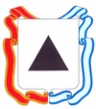 Администрация города МагнитогорскаМуниципальное общеобразовательное учреждение«Специальная (коррекционная) общеобразовательная школа-интернат № 4»города Магнитогорска455026, Челябинская обл., г. Магнитогорск, ул. Суворова, 110Тел/факс: (3519) 20-25-85, e-mail: internat4shunin@mail.ru; http://74203s037.edusite.ruАвтор материала:Даниловская Ольга Николаевнаучитель математики высшей квалификационной категорииМОУ «С(К)ОШИ №4» города Магнитогорска Челябинской областиКонтрольная работа по математике по теме «Умножение и деление десятичных дробей на натуральное число» для учащихся 5 классаРабота включает два варианта по пять заданий. Материал соответствует учебнику Математика. 5 класс: учеб. для общеобразовательных. учреждений / [Н.Я Виленкин и др.]. – М.: Мнемозина, 2013.г. Магнитогорск, 2015Вариант 1									1. Выполните действие:а) 0,804 ∙ 43;		б) 2,76 ∙ 65;		в) 3,776 : 59;		г) 12 : 96.2. Найдите значение выражения 50 – 23 ∙ (66,6 : 37).3. На 4 платья и 5 джемперов израсходовали 6,8 кг пряжи. Сколько пряжи нужно на 1 платье, если на 1 джемпер ушло 0,6 кг пряжи?4. Решите уравнение:а) 7х + 2,4 = 34,6;				б) (у - 1,8) : 8 = 0,7.5. Если в некоторой десятичной дроби перенести запятую вправо через один знак. То она увеличится на 32,13. Найдите эту дробь.Вариант 2									1. Выполните действие:а) 0,907 ∙ 56;		б) 1,45 ∙ 48;		в) 6,536 : 76;		г) 15 : 48.2. Найдите значение выражения 40 – 24 ∙ (40,6 : 29).3. В ателье из 3,6 м ткани сшили 4 блузки и 6 юбок для девочек. Сколько метров ткани израсходовали на 1 блузку, если на одну юбку ушло 0,4 м?4. Решите уравнение:а) 6у + 3,7 = 38,5;				б) (2,8 + х) : 9 = 0,8.5. Если в некоторой десятичной дроби перенести запятую влево через один знак, то она уменьшится на 38,07. Найдите эту дробь.Ответы:Вариант 1№ 1	 а) 34,572;		б)179,4;		в) 0,064;		г) 0,125.№ 2	8,6.№ 3    0,95 кг.№ 4   а) 4,6;				б) 7,4 № 5    3,57.Вариант 2№ 1	а) 50,792;		б) 69,6;		в) 0,086;		г) 0,3125.№ 2  6,4.	 № 3  0,3 м.№ 4   а) 5,8;			б)  4,4.№ 5   42,3.Критерии оценивания«5» - верно выполнены все 5 заданий«4» - верно выполнены 4 задания«3» - верно выполнены 3 заданияв остальных случаях – «2»Литература.Математика. 5 класс: учеб. Для общеобразовательных учреждений / [Н.Я Виленкин и др.]. – М.: Мнемозина, 2013.